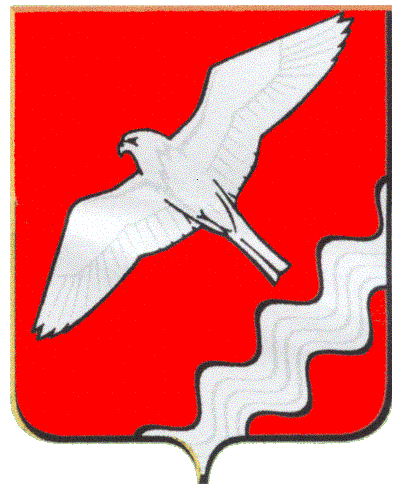 ГЛАВА МУНИЦИПАЛЬНОГО ОБРАЗОВАНИЯКРАСНОУФИМСКИЙ ОКРУГПОСТАНОВЛЕНИЕот 12.09.2018 г.   № 90г. КрасноуфимскОб утверждении перечня первичных средств пожаротушения в местах общественного пользования Муниципального образования Красноуфимский округВ соответствии с Федеральными законами от 21.12.1994 № 69-ФЗ "О пожарной безопасности", от 06.10.2003 N 131-ФЗ "Об общих принципах организации местного самоуправления в Российской Федерации", от 22.07.2008 N 123-ФЗ "Технический регламент о требованиях пожарной безопасности", Постановлением Правительства Российской Федерации от 25.04.2012 N 390 "О противопожарном режиме", руководствуясь ст. 26, Устава Муниципального образования Красноуфимский округПОСТАНОВЛЯЮ:1. Утвердить перечень первичных средств пожаротушения, которыми должны быть оснащены места общественного пользования населенных пунктов Муниципального образования Красноуфимский округ (Прилагается).2. Разместить настоящее Постановление с приложениями, на официальном сайте Муниципального образования Красноуфимский округ.3. Контроль за исполнением настоящего постановления возложить на заместителя главы Администрации Муниципального образования Красноуфимский округ по общим вопросам Шандыбина Е.С.Глава Муниципального образования Красноуфимский округ 						О.В. РяписовПриложение.к постановлению главыМО Красноуфимский округот 12 сентября 2018 г. № 90Перечень первичных средств пожаротушения, которыми должны быть оснащены места общественного пользования населенных пунктов Муниципального образования Красноуфимский округN п/пНаименование первичных средств пожаротушения, немеханизированного инструмента и инвентаряНормы комплектации пожарного щита1Огнетушители (рекомендуемые):1- воздушно-пенные (ОВП) вместимостью 10 л;21- порошковые (ОП) вместимостью, л/массой огнетушащего состава, кг1ОП-10/911ОП-5/422Лом13Ведро14Багор15Асбестовое полотно, грубошерстная ткань или войлок (кошма, покрывало из негорючего материала) размером не менее 1 x 1 м16Лопата штыковая1Согласовано:И.О. Ф.И.О. Ф.Заместитель главы Администрации МО Красноуфимский округ по общим вопросамЕ.С. ШандыбинНачальник организационно-методического отдела Администрации МО Красноуфимский округЛ.В. МатвееваНачальник юридического отделаВ.В. ПолежаевИсполнитель: Начальник отдела по делам ГО и ЧС, экологииА.В. ГолубцовРассылка:дело – 1,Территориальные отделы – 26,ОГПН – 1,отдел ГО, ЧС – 1,МОУО – 1,ЕДДС – 1,дело – 1,Территориальные отделы – 26,ОГПН – 1,отдел ГО, ЧС – 1,МОУО – 1,ЕДДС – 1,